WILLIAM DAVIS PRIMARY SCHOOL GAMES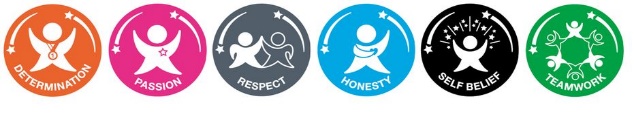 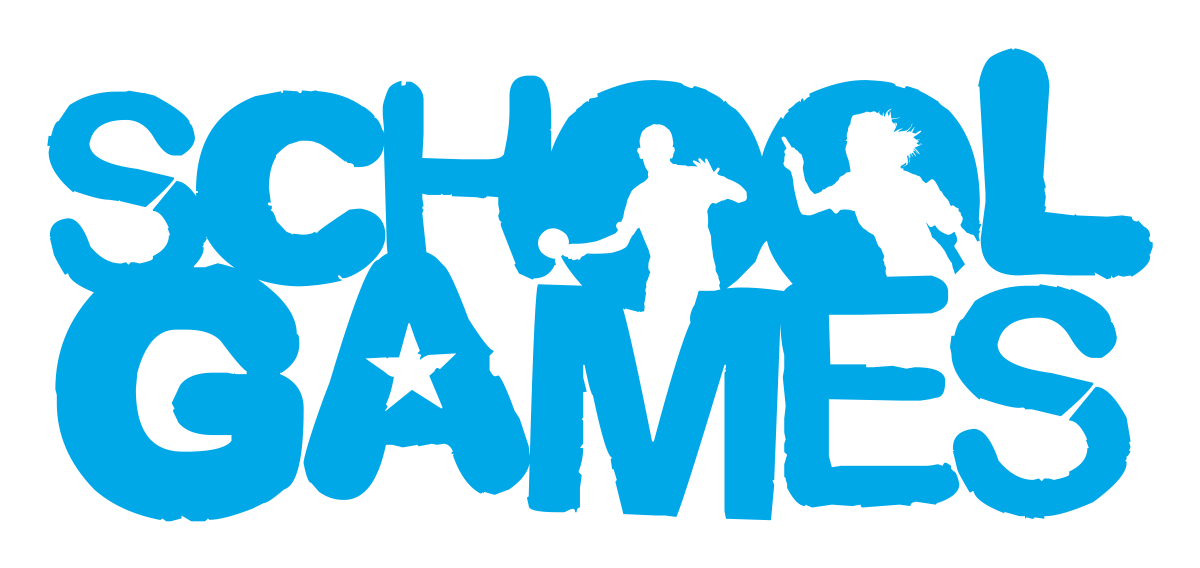 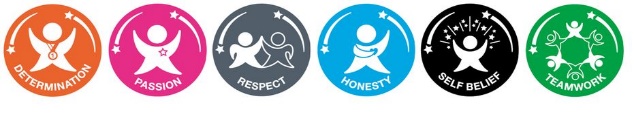 PERSONAL BEST CHALLENGES – WEEK beginning 22nd JuneName:						Year Group:					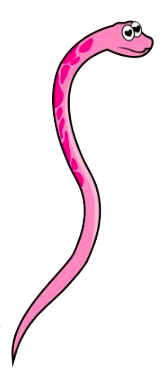 25Slide down thesnake 26Sprint on the spot for 26 secs.27Do 27Squats28Dance crazy for 28 secs.29SlideDown the snake30Do a victory dance.24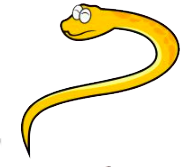 Sprint on the spot for 24 secs.23 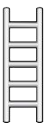 Slidedown thesnake22Dance crazy for 22 secs.21Go forward4 spaces20Do 20 Star Jumps 19Do Sit Ups for 19 secs.13Dance crazy for 13 secs.14 Go back 1 space15Sprint on the spot for 15 secs.16Do 16StarJumps17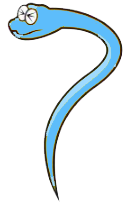 Slide down thesnake18Climb theladder12Climbtheladder11Get up and sit down 11 times10Sprint on the spot for 10 secs.9Do 9 Press Ups8 Goback1 space7Do 7 Jumping Jacks1ReadySteadyPlay2GoForward 1 space3Do 3 different stretches4Climb the ladder5Do 5 Squat jumps 6Go forward 1 spaces